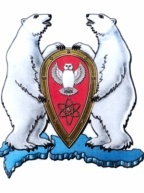 АДМИНИСТРАЦИЯ МУНИЦИПАЛЬНОГО ОБРАЗОВАНИЯГОРОДСКОЙ ОКРУГ «НОВАЯ ЗЕМЛЯ»РАСПОРЯЖЕНИЕ«21» декабря 2022 г. № 263рп Белушья ГубаО создании постоянно действующей комиссии по землепользованиюи застройке МО ГО «Новая Земля»В соответствии с Градостроительным кодексом Российской Федерации от 29.12.2004 № 190-ФЗ, Федеральным законом от 6.10.2003 № 131-ФЗ «Об общих принципах организации местного самоуправления в Российской Федерации», Положением «О публичных слушаниях, общественных обсуждениях в муниципальном образовании «Новая Земля», утвержденным решением Совета депутатов муниципального образования городской округ «Новая Земля» от 26.04.2018 года № 84 (в редакции от 24.11.2020 № 168), администрация распоряжается:1. Создать постоянно действующую комиссию по землепользованию и застройке МО ГО «Новая Земля» в составе:председатель комиссии – руководитель отдела по управлению имуществом и землеустройству Рогуткина Н.В.члены комиссии: руководитель правового отдела администрации Шевченко И.В.главный специалист отдела экономики и финансов Никулина Л.И.ведущий специалист отдела по управлению имуществом и землеустройству Половникова Е.Н.ведущий специалист отдела по управлению имуществом и землеустройству Шепранова Д.Н.ведущий специалист правового отдела Бормусова Е.И.секретарь комиссии: ведущий специалист отдела организационной, кадровой и социальной работы Марач Л.Г.2. Ознакомить с настоящим распоряжением членов постоянно действующей комиссии по подготовке и проведению публичных слушаний под роспись. 3. Настоящее распоряжение опубликовать в газете «Новоземельские вести» и разместить на официальном сайте муниципального образования городского округа «Новая Земля».4. Контроль за исполнением настоящего постановления возложить на заместителя главы администрации.Глава муниципального образования				             А.Н. Симовин